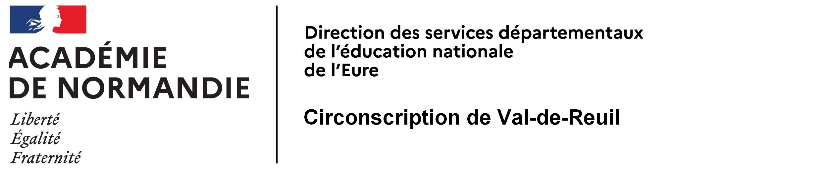 ANNEXE 7 module B : Innover pour favoriser la métacognition et la confiance en soi » Année 2023 / 2024Ce module en public désigné sera pris en compte en envoyant une lettre de motivation à l’IEN la première année (niveau 1 pour 18h).Les enseignants retenus à ces formations pourront demander à leur IEN la récupération de 18 heures pour le niveau 1, de 9 h pour les niveaux 2, 3 et 4 (animations optionnelles).Niveau 1 : Enseignants entrants dans le dispositif projets innovants en 2023/2024 Niveau 2 : enseignants entrés dans le dispositif projets innovants en 2022/2023Niveau 3 : enseignants entrés dans le dispositif projets innovants en 2021/2022 et souhaitant continuer en auto-formation Niveau 4 : enseignants entrés dans le dispositif projets innovants en 2020/2021 et souhaitant continuer en auto-formationMr l’Inspecteur, je  soussigné(e) _________________________________________________rattaché (e) à l’école___________________________________________________________vous sollicite pour participer à ce projet :		  niveau 1 (18h)  niveau 2 ( 9h)  niveau 3 (9h)  niveau 4 ( 9h)Avis favorable de Mr l’Inspecteur de l’Education NationaleAvis défavorable de Mr l’Inspecteur de l’Education NationaleANNEXE 7 module A : Poursuivre une constellation en AUTONOMIE – 9 heures  Mr l’Inspecteur, je  soussigné(e) _________________________________________________rattaché (e) à l’école___________________________________________________________vous sollicite pour poursuivre la constellation (français ou mathématiques – barrer la mention inutile) dont la problématique était ____________________________________Les enseignants retenus à ces formations pourront demander à leur IEN la récupération de 9 h sur les animations optionnelles. Avis favorable de Mr l’Inspecteur de l’Education NationaleAvis défavorable de Mr l’Inspecteur de l’Education NationaleANNEXE 7 module C : Projet d’équipe innovant  AUTONOMIE – 9 heures  Mr l’Inspecteur, je soussigné(e) _________________________________________________rattaché(e) à l’école___________________________________________________________vous sollicite pour m’investir dans un projet d’équipe innovant qui répond à un besoin de temps qui peut faire suite aux évaluations d’école, aux projets Notre Ecole Faisons La Ensemble (NEFLE) validés.Notre projet est le suivant : _____________________________________________________________________________________________________________________________________________________________________________________________________________________________________________________________________________________Les enseignants retenus à ces formations pourront demander à leur IEN la récupération de 9h sur les animations optionnelles. Avis favorable de Mr l’Inspecteur de l’Education NationaleAvis défavorable de Mr l’Inspecteur de l’Education NationaleAnimations pédagogiques optionnelles pour laquelle vous demandez une autorisation d’absence :Préciser le numéro du module ( ex : 6582 : Mag C1 développer l’oral en maternelleAnimations pédagogiques optionnelles pour laquelle vous demandez une autorisation d’absence :Préciser le numéro du module ( ex : 6582 : Mag C1 développer l’oral en maternelleAnimations pédagogiques optionnelles pour laquelle vous demandez une autorisation d’absence :Préciser le numéro du module ( ex : 6582 : Mag C1 développer l’oral en maternelle